Aphasia Book ClubFlowers for AlgernonWeek 13: pages 285-311Crossword(write words exactly how they’re written in the book)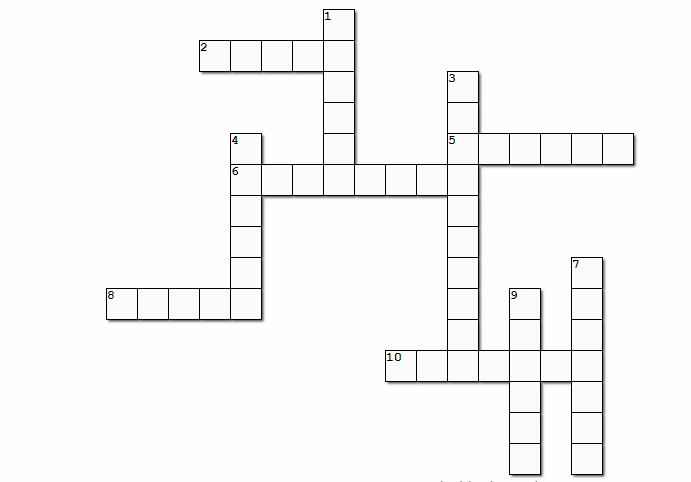 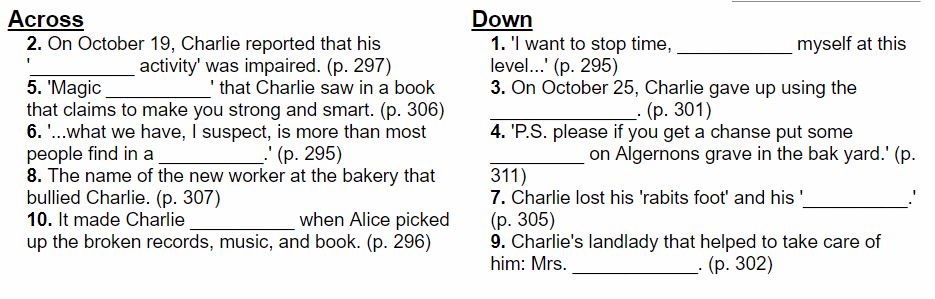 